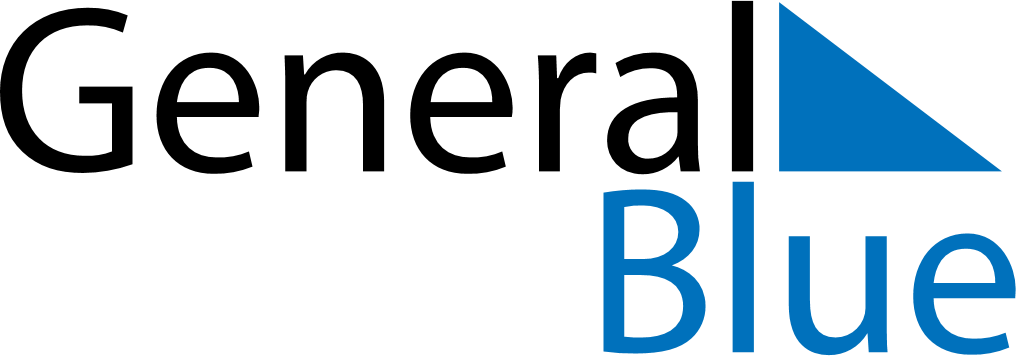 2020 - Q2Albania 2020 - Q2Albania 2020 - Q2Albania 2020 - Q2Albania 2020 - Q2Albania 2020 - Q2Albania AprilSUNMONTUEWEDTHUFRISATApril1234April567891011April12131415161718April19202122232425April2627282930AprilMaySUNMONTUEWEDTHUFRISATMay12May3456789May10111213141516May17181920212223May24252627282930May31JuneSUNMONTUEWEDTHUFRISATJune123456June78910111213June14151617181920June21222324252627June282930JuneApr 1: April Fools’ DayApr 12: Catholic EasterApr 13: Catholic EasterApr 19: Orthodox EasterApr 20: Orthodox EasterMay 1: Labour DayMay 24: End of Ramadan (Eid al-Fitr)Jun 1: Children’s Day